 ROMÂNIA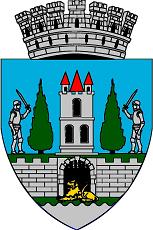  JUDEŢUL SATU MARE  CONSILIUL LOCAL AL MUNICIPIULUI SATU MAREHOTĂRÂREA nr 8/28.01.2021privind numirea comisiei de evaluare și de soluționare a contestațiilor pentru atribuirea contractelor de finanțare nerambursabilă pentru proiecte culturale, sportive și de tineretConsiliul Local al Municipiului Satu Mare întrunit în ședința ordinară din data de 28 ianuarie 2021,Analizând proiectul de hotărâre înregistrat sub nr. 3589 din 19.01.2021, referatul de aprobare al Primarului municipiului Satu Mare înregistrat sub nr. 3588 din 19.01.2021, în calitate de inițiator, raportul de specialitate al Serviciului de comunicare și coordonare instituții subordonate înregistrat sub nr. 3590 din 19.01.2021, avizele comisiilor de specialitate ale Consiliului Local Satu Mare,Luând în considerare art. 27 din Legea nr. 350 din 2005 privind regimul finanțărilor nerambursabile din fonduri publice alocate pentru activități nonprofit de interes general, cu modificările şi completările ulterioare,Conform Legii nr. 69 din 2000 privind Legea educației fizice şi sportului, cu modificările şi completările ulterioare,Ţinând cont de H.G. nr. 884 din 2001 pentru aprobarea Regulamentului de punere în aplicare a dispozițiilor Legii educației fizice şi sportului nr. 69/2000,În temeiul Ordinului nr. 664 din 6.09.2018 privind finanțarea din fonduri publice a proiectelor și programelor sportive,Având în vedere prevederile HG nr. 1447 din 2007 privind aprobarea normelor financiare pentru activitatea sportivă, cu modificările şi completările ulterioare,Conform Legii tinerilor nr. 350 din 2006,Ţinând seama de prevederile Legii nr. 24/2000 privind normele de tehnică legislativă pentru elaborarea actelor normative, republicată, cu modificările şi completările ulterioare,În baza prevederilor art. 129 alin (1), alin. (2) lit. a) și d), alin. (7) lit. a), d), e), f) din O.U.G. 57/2019 privind Codul administrativ, cu modificările şi completările ulterioare,În temeiul prevederilor art. 139 alin. (1), art. 196 alin. (1) lit. a) din O.U.G nr. 57/2019 privind Codul administrativ, cu modificările şi completările ulterioare,Consiliul Local al Municipiului Satu Mare adoptă următoarea:H O T Ă R Â R E:Art. 1. Se aprobă numirea comisiei de evaluare pentru atribuirea contractelor de finanțare nerambursabilă, din fonduri alocate Centrului Cultural G.M. Zamfirescu formată din 5 membri şi un secretar astfel:Preşedinte: Kereskényi Gábor- primar	Membri: Stan Gheorghe – consilier local         		       Masculic Csaba - administrator public                            Durla-Pașca Călin-Mihai - consilier local                  	       Covaci Natalia Ileana - șef - Serviciul comunicare şi coordonare                             instituţii subordonate.           Secretar: Ciprian Muntean - Centrul Cultural G.M. Zamfirescu           Membru supleant: Fabian Ciprian – referent - Serviciul comunicare şi                              coordonare instituţii subordonate.Art. 2. Se aprobă numirea comisiei de soluționare a contestațiilor privind atribuirea contractelor de finanțare nerambursabilă, din fonduri alocate Centrului Cultural G.M. Zamfirescu formată din 5 membri şi un secretar astfel:Preşedinte: Szejke Ottilia – consilier localMembri: Bertici Ștefan – consilier local	      Ghiarfaș Adelin Cristian - consilier local         		      Mihali Monika – consilier juridic- Serviciul Juridic                   	      Ardelean Alexandra – consilier, Serviciul comunicare şi coordonare                             instituţii subordonate.           Secretar: Ciprian Muntean - Centrul Cultural G.M. Zamfirescu           Membru supleant: Simon Levente - consilier- Serviciul comunicare şi                              coordonare instituţii subordonate.Art. 3. Se abrogă Hotărârea Consiliului Local nr. 4 din 30.01.2020.Art. 4. Cu ducerea la îndeplinire a prezentei hotărâri se încredințează comisia de evaluare, comisia de soluționare a contestațiilor, respectiv Centrul Cultural G.M. Zamfirescu.Art. 5. Prezenta hotărâre se comunică, prin intermediul secretarului general al municipiului Satu Mare, în termenul prevăzut de lege, primarului municipiului Satu Mare, Instituției Prefectului Județului Satu Mare, Centrului Cultural G.M. Zamfirescu și Serviciului comunicare şi coordonare instituții subordonatePreședinte de ședință,						ContrasemneazăCrăciun Ciprian Dumitru 					Secretar general,                                                                                             Mihaela Maria RacolţaPrezenta hotărâre a fost adoptată cu respectarea prevederilor art. 139 alin. (1) din O.U.G. nr. 57/2019 privind Codul administrativ;Redactat în 6 exemplare originale                                             Total consilieri în funcţie23Nr. total al consilierilor prezenţi21Nr total al consilierilor absenţi2Voturi pentru21Voturi împotrivă0Abţineri0